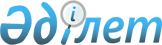 Об утверждении Правил использования целевых текущих трансфертов из республиканского бюджета на 2012 год областными бюджетами, бюджетами городов Астаны и Алматы на здравоохранениеПостановление Правительства Республики Казахстан от 19 января 2012 года № 115.
      В целях реализации статьи 13 Закона Республики Казахстан от 24 ноября 2011 года "О республиканском бюджете на 2012–2014 годы" и постановления Правительства Республики Казахстан от 1 декабря 2011 года № 1428 "О реализации Закона Республики Казахстан "О республиканском бюджете на 2012–2014 годы" Правительство Республики Казахстан ПОСТАНОВЛЯЕТ:
      1. Утвердить прилагаемые Правила использования целевых текущих трансфертов из республиканского бюджета на 2012 год областными бюджетами, бюджетами городов Астаны и Алматы на здравоохранение.
      2. Министерству здравоохранения Республики Казахстан обеспечить перечисление утвержденных сумм целевых текущих трансфертов областным бюджетам, бюджетам городов Астаны и Алматы в установленном Правительством Республики Казахстан порядке.
      3. Акимам областей, городов Астаны и Алматы обеспечить:
      1) своевременное и целевое использование выделенных сумм целевых текущих трансфертов;
      2) представление в Министерство здравоохранения Республики Казахстан отчетов об использовании выделенных сумм целевых текущих трансфертов до 15-го числа месяца, следующего за отчетным месяцем.
      4. Настоящее постановление вводится в действие с 1 января 2012 года и подлежит официальному опубликованию. Правила
использования целевых текущих трансфертов из республиканского
бюджета на 2012 год областными бюджетами, бюджетами городов
Астаны и Алматы на здравоохранение
1. Общие положения
      1. Настоящие Правила использования целевых текущих трансфертов из республиканского бюджета на 2012 год областными бюджетами, бюджетами городов Астаны и Алматы на здравоохранение (далее – Правила) разработаны в соответствии со статьей 13 Закона Республики Казахстан "О республиканском бюджете на 2012–2014 годы" и постановлением Правительства Республики Казахстан от 1 декабря 2011 года № 1428 "О реализации Закона Республики Казахстан "О республиканском бюджете на 2012–2014 годы".
      2. Правила определяют порядок использования целевых текущих трансфертов из республиканского бюджета областными бюджетами, бюджетами городов Астаны и Алматы на здравоохранение по следующим республиканским бюджетным программам:
      010 "Целевые текущие трансферты областным бюджетам, бюджетам городов Астаны и Алматы на обеспечение и расширение гарантированного объема бесплатной медицинской помощи";
      027 "Целевые текущие трансферты областным бюджетам, бюджетам городов Астаны и Алматы на содержание вновь вводимых объектов здравоохранения";
      038 "Целевые текущие трансферты областным бюджетам, бюджетам городов Астаны и Алматы на материально-техническое оснащение медицинских организаций здравоохранения на местном уровне".
      Сноска. Пункт 2 в редакции постановления Правительства РК от 28.12.2012 № 1725 .


      3. Целевые текущие трансферты областным бюджетам, бюджетам городов Астаны и Алматы на обеспечение и расширение гарантированного объема бесплатной медицинской помощи используются:
      1) на профилактику заболеваний, пропаганду и формирование здорового образа жизни;
      2) на проведение эпидемиологического надзора за ВИЧ-ситуацией;
      3) исключен постановлением Правительства РК от 28.12.2012 № 1725 ;


      4) на осмотр взрослого населения на наличие артериальной гипертензии, ишемической болезни сердца, сахарного диабета;
      5) на скрининг целевых групп детей и взрослых на выявление гепатитов "В" и "С";
      6) на скрининговые исследования женщин на выявление рака шейки матки;
      7) на скрининг населения на выявление колоректального рака;
      8) на внедрение института социальных работников в организациях первичной медико-санитарной помощи (далее – ПМСП);
      9) на доукомплектование организаций ПМСП медицинскими сестрами;
      10) на функционирование передвижных медицинских комплексов;
      11) на лечение больных в наркологических диспансерах и реабилитационных центрах, хосписах и специализированных лечебно-профилактических предприятиях, санаториях, больницах сестринского ухода;
      12) на оказание медицинской помощи онкологическим больным;
      13) на оказание ортодонтической помощи детям с врожденной патологией челюстно-лицевой области с использованием аппарата для устранения зубочелюстных аномалий (ортодонтическая пластинка);
      14) на оплату дополнительного компонента к тарифу ПМСП (стимулирующая составляющая к тарифу ПМСП), учитывающего результаты качества оказываемой медицинской помощи организации ПМСП;
      14-1) на скрининговые исследования рака предстательной железы;
      15) на закуп вакцин и других иммунобиологических препаратов, противодиабетических препаратов, противотуберкулезных препаратов, химиопрепаратов гематологическим больным, факторов свертывания крови больным гемофилией, тромболитических препаратов для больных с острым инфарктом миокарда, лекарственных средств для лечения детей и взрослых больных вирусными гепатитами "В" и "С", антиретровирусных препаратов для ВИЧ-инфицированных лиц и постконтактной профилактики, препаратов для лечения больных миастенией, препаратов для лечения больных хронической почечной недостаточностью с ренальной анемией, препаратов для лечения больных детей муковисцидозом, мукополисахаридозом, болезнью Гоше, препаратов для больных рассеянным склерозом, лекарственных средств для онкологических больных на амбулаторном уровне (таргетные препараты), на доведение коэффициента возмещения с 0,5 до 1,0 на приобретение лекарственных средств и изделий медицинского назначения отдельным категориям населения по заболеваниям (ишемическая болезнь сердца, артериальная гипертензия, хроническая сердечная недостаточность, аритмия, пневмония, хроническая обструктивная болезнь легких, язвенная болезнь желудка и 12-перстной кишки) в соответствии с перечнем, утвержденным Министерством здравоохранения Республики Казахстан.
      Сноска. Пункт 3 с изменениями, внесенными постановлениями Правительства РК от 02.05.2012 № 566; от 28.12.2012 № 1725 .

 2. Порядок использования целевых текущих трансфертов из
республиканского бюджета на обеспечение и расширение
гарантированного объема бесплатной медицинской помощи
      4. Закуп медицинских услуг на обеспечение и расширение гарантированного объема бесплатной медицинской помощи: на стационарную и стационарозамещающую помощь для лечения больных в наркологических диспансерах и реабилитационных центрах, хосписах и специализированных лечебно-профилактических предприятиях, санаториях, больницах сестринского ухода; на оказание медицинской помощи онкологическим больным (включая оплату за случаи оказания медицинской помощи в рамках ГОБМП, не вошедшие в счет-реестр за декабрь 2011 года, и случаи, по которым проведен контроль качества и объема); на профилактику заболеваний, пропаганду и формирование здорового образа жизни; на оказание ортодонтической помощи детям с врожденной патологией челюстно-лицевой области с использованием аппарата для устранения зубочелюстных аномалий (ортодонтическая пластинка) осуществляют местные органы государственного управления здравоохранения областей, городов Астаны и Алматы.
      Сноска. Пункт 4 в редакции постановления Правительства РК от 28.12.2012 № 1725 .


      5. Акимы областей, городов Астаны и Алматы в рамках реализации мероприятий по обеспечению и расширению гарантированного объема бесплатной медицинской помощи обеспечивают:
      1) мероприятия по профилактике заболеваний, пропаганду и формирование здорового образа жизни;
      2) проведение эпидемиологического надзора за ВИЧ-ситуацией;
      3) исключен постановлением Правительства РК от 28.12.2012 № 1725 ;


      4) осмотр взрослого населения на наличие артериальной гипертензии, ишемической болезни сердца, сахарного диабета;
      5) скрининг целевых групп детей и взрослых на выявление гепатитов "В" и "С";
      6) на скрининговые исследования женщин на выявление рака шейки матки;
      7) скрининг населения на выявление колоректального рака;
      8) внедрение института социальных работников в организациях ПМСП;
      9) доукомплектование организаций ПМСП медицинскими сестрами;
      10) функционирование передвижных медицинских комплексов;
      11) лечение больных в наркологических диспансерах, реабилитационных центрах, хосписах и специализированных лечебно-профилактических предприятиях, санаториях, больницах сестринского ухода;
      12) оказание медицинской помощи онкологическим больным;
      13) оказание ортодонтической помощи детям с врожденной патологией челюстно-лицевой области с использованием аппарата для устранения зубочелюстных аномалий (ортодонтическая пластинка);
      14) оплату дополнительного компонента к тарифу ПМСП (стимулирующая составляющая к тарифу ПМСП), учитывающего результаты качества оказываемой медицинской помощи организациями ПМСП;
      15) скрининговые исследования рака предстательной железы.
      Сноска. Пункт 5 с изменениями, внесенными постановлениями Правительства РК от 02.05.2012 № 566; от 28.12.2012 № 1725 .

 3. Порядок использования целевых текущих трансфертов из
республиканского бюджета на закуп лекарственных средств, вакцин
и других иммунобиологических препаратов
      6. Единым организатором закупок вакцин и других иммунобиологических препаратов, противодиабетических препаратов, противотуберкулезных препаратов, химиопрепаратов гематологическим больным, факторов свертывания крови больным гемофилией, тромболитических препаратов для больных с острым инфарктом миокарда, лекарственных средств для лечения детей и взрослых больных вирусными гепатитами "В" и "С", антиретровирусных препаратов для ВИЧ-инфицированных лиц и постконтактной профилактики, препаратов для лечения больных миастенией, препаратов для лечения больных хронической почечной недостаточностью с ренальной анемией, препаратов для лечения больных детей муковисцидозом, мукополисахаридозом, болезнью Гоше, препаратов для больных рассеянным склерозом, лекарственных средств для онкологических больных на амбулаторном уровне (таргетные препараты) выступает единый дистрибьютор по закупу и обеспечению лекарственными средствами, изделиями медицинского назначения, определяемый Правительством Республики Казахстан.
      7. Министерство здравоохранения Республики Казахстан:
      1) утверждает перечень лекарственных средств и изделий медицинского назначения для бесплатного обеспечения населения в рамках гарантированного объема бесплатной медицинской помощи на амбулаторном уровне;
      2) определяет в разрезе регионов перечень наименований и объем лекарственных средств, вакцин и других медицинских иммунобиологических препаратов, приобретаемых за счет целевых текущих трансфертов у единого дистрибьютора в 2012 году.
      8. Акимы областей, городов Астаны и Алматы обеспечивают:
      1) формирование электронных регистров больных, обеспечиваемых лекарственными средствами на амбулаторном уровне;
      2) проведение мониторинга использования лекарственных средств, закупаемых за счет целевых текущих трансфертов из республиканского бюджета;
      3) выделение средств из местного бюджета в размере равном средствам, выделяемым за счет целевых текущих трансфертов из республиканского бюджета, на приобретение лекарственных средств и изделий медицинского назначения отдельным категориям населения на амбулаторном уровне по заболеваниям: ишемическая болезнь сердца, артериальная гипертензия, хроническая сердечная недостаточность, аритмия, пневмония, хроническая обструктивная болезнь легких, язвенная болезнь желудка и 12-перстной кишки в соответствии с перечнем лекарственных средств, утвержденным Министерством здравоохранения Республики Казахстан. 4. Порядок использования целевых текущих трансфертов из республиканского бюджета на материально-техническое оснащение медицинских организаций здравоохранения на местном уровне и содержание вновь вводимых объектов здравоохранения
      Сноска. Заголовок раздела 4 в редакции постановления Правительства РК от 28.12.2012 № 1725 .
      9. Целевые текущие трансферты областным бюджетам, бюджетам городов Астаны и Алматы на материально-техническое оснащение медицинских организаций на местном уровне используются на приобретение медицинской техники, изделий медицинского назначения и специализированного автотранспорта.
      10. Министерство здравоохранения Республики Казахстан согласовывает с местными органами государственного управления здравоохранения областей, городов Астаны и Алматы перечень медицинской техники, изделий медицинского назначения для медицинских организаций на местном уровне в рамках утвержденных уполномоченным органом в области здравоохранения стандартов изделий медицинского назначения и медицинской техники, а также специализированного автотранспорта.
      11. Организацию закупа медицинской техники, указанной в приложении 1 к настоящим Правилам, осуществляет юридическое лицо, определенное Правительством Республики Казахстан, в соответствии с Правилами организации и проведения закупа лекарственных средств, профилактических (иммунобиологических, диагностических, дезинфицирующих) препаратов, изделий медицинского назначения и медицинской техники, фармацевтических услуг по оказанию гарантированного объема бесплатной медицинской помощи, утвержденными постановлением Правительства Республики Казахстан от 30 октября 2009 года № 1729.
      12. Организацию закупа медицинской техники и специализированного автотранспорта, не включенных в приложение 1 к настоящим Правилам, осуществляют местные органы государственного управления здравоохранением областей, городов Астаны и Алматы.
      13. Местными органами государственного управления здравоохранением областей, городов Астаны и Алматы осуществляется распределение медицинской техники, изделий медицинского назначения и специализированного автотранспорта между медицинскими организациями соответствующих административно-территориальных единиц в соответствии с направлениями использования сумм целевых текущих трансфертов согласно приложению 2 к настоящим Правилам.
      13-1. Перечисление целевых текущих трансфертов областным бюджетам, бюджетам городов Астаны и Алматы на содержание вновь вводимых объектов здравоохранения осуществляется на основании соглашения о результатах по целевым трансфертам, индивидуального плана финансирования соответствующей бюджетной программы по платежам, утвержденного в установленном порядке при наличии акта государственной приемочной комиссии.
      Целевые текущие трансферты используются на текущие расходы, связанные с содержанием вновь вводимых объектов здравоохранения, за исключением расходов капитального характера.
      Сноска. Раздел 4 дополнен пунктом 13-1 в соответствии с постановлением Правительства РК от 28.12.2012 № 1725.

 5. Использование средств экономии по целевым текущим
трансфертам, отчетность
      14. Министерство здравоохранения Республики Казахстан производит перечисление целевых текущих трансфертов областным бюджетам, бюджетам городов Астаны и Алматы на основании соглашения о результатах по целевым трансфертам, индивидуального плана финансирования соответствующей бюджетной программы по платежам, при перечислении целевых текущих трансфертов на оказание медицинской помощи онкологическим больным также учитываются результаты объема и качества целевого назначения.
      15. В случае образования экономии при использовании целевых текущих трансфертов местные исполнительные органы области, города республиканского значения, столицы вправе использовать по согласованию с Министерством здравоохранения Республики Казахстан сумму экономии на улучшение показателей результатов, определенных Соглашением о результатах по целевым текущим трансфертам.
      16. В случае неполного освоения какой-либо областью выделенных средств, Министерство здравоохранения Республики Казахстан в установленном законодательством порядке вносит предложение в Правительство Республики Казахстан о перераспределении сумм целевых трансфертов между регионами.
      17. Местные исполнительные органы области, города республиканского значения, столицы по итогам полугодия и года представляют в Министерство здравоохранения Республики Казахстан отчет о прямых и конечных результатах, достигнутых за счет использования выделенных целевых трансфертов в соответствии с Соглашениями о результатах по целевым трансфертам.
      18. Министерство здравоохранения Республики Казахстан представляет в Министерство финансов Республики Казахстан отчетность в порядке и сроки, установленные законодательством Республики Казахстан. Перечень
медицинской техники, закупаемой в рамках целевых текущих
трансфертов областным бюджетам, бюджетам городов Астаны и
Алматы на материально-техническое оснащение медицинских
организаций на местном уровне в 2012 году
      Сноска. Перечень в редакции постановления Правительства РК от 02.05.2012 № 566. Направления использования сумм целевых текущих трансфертов
областными бюджетами, бюджетами городов Астаны и Алматы на
материально-техническое оснащение организаций здравоохранения
на местном уровне в 2012 году
      Сноска. Приложение 2 в редакции постановления Правительства РК от 28.12.2012 № 1725 .
                                                               в тыс. тенге
      в тыс. тенге
					© 2012. РГП на ПХВ «Институт законодательства и правовой информации Республики Казахстан» Министерства юстиции Республики Казахстан
				
Премьер-Министр
Республики Казахстан
К. МасимовУтверждены
постановлением Правительства
Республики Казахстан
от 19 января 2012 года № 115Приложение 1
к Правилам использования целевых текущих
трансфертов из республиканского бюджета
на 2012 год областными бюджетами, бюджетами
городов Астаны и Алматы на здравоохранение
п/п №
Наименование
1
2
1.
Контактный лазерный литотриптер с уретеропиелоскопом для городских и областных
больниц
2.
Система цифровая радиологическая для городских поликлиник
3.
Видеоэндоскопический комплекс для лапароскопической хирургии для городских и
областных больниц
4.
Аппарат УЗИ с набором датчиков и принтером для родовспомогательных организаций
5.
Комбинированная лазерная установка для глаукомных кабинетов
6.
Аппарат УЗИ с панелью управления с комплектом датчиков для городских и областных
больниц
7.
Аппарат рентгеновский флюорографический стационарный цифровой для городских
поликлиник
8.
Передвижная рентгенхирургическая установка с С-дугой для городских и областных
больниц
9.
Аппарат жидкостной цитологии для онкологических диспансеров
10.
Передвижной рентгеновский флюорографический цифровой комплекс для
противотуберкулезных организаций
11.
Аппарат мобильный - хирургическая рентгеновская система по типу С-дуги (с цифровым
усилителем телевизионной системы) 
12.
Ретинальный томограф для глаукомных кабинетов
13.
Аппарат рентгеновский с С-образным штативом для городских и областных больниц
14.
Аппарат УЗИ с программным обеспечением и набором датчиков для перинатальных
центров/медико-генетических отделений 
15.
Маммограф рентгеновский стационарный цифровой для районных поликлиник
16.
Маммограф рентгеновский стационарный цифровой для городских поликлиник
17.
Рентгендиагностический комплекс на 2 рабочих места для городских и областных
больниц
18.
Эндоскопическая видеостойка с полной линией эндоскопов для городских и областных
больниц
19.
Аппарат рентгеновский диагностический стационарный цифровой, с рабочей станцией и
оцифровщиком на 3 рабочих места для противотуберкулезных организаций
20.
Аппарат рентгеновский диагностический стационарный цифровой для районных
поликлиник
21.
Аппарат рентгеновский диагностический стационарный цифровой для городских
поликлиник
22.
Аппарат рентгеновский диагностический стационарный цифровой для детских
организаций
23.
Аппарат рентгеновский диагностический стационарный цифровой для городских и
областных больниц
24.
Маммограф рентгеновский цифровой передвижной для районных поликлиник
25.
Ангиограф для кардиологической службы
26.
Компьютерный томограф 
27.
Магнитно-резонансный томограф
28.
Ангиограф биплановый детский для кардиологической службы
29.
Офтальмоскоп для глаукомных кабинетов
30.
Бесконтактный тонометр для глаукомных кабинетов
31.
Компьютерный периметр для глаукомных кабинетов
32.
Оптический когерентный томограф для переднего отрезка с щелевой лампой для
глаукомных кабинетов
33.
Аппарат для УЗИ диагностики сердца и сосудов для медицинских организаций,
оказывающих кардиологическую помощь Приложение 2
к Правилам использования целевых текущих
трансфертов из республиканского бюджета
на 2012 год областными бюджетами,
бюджетами городов Астаны и Алматы
на здравоохранение
№
п/п
Наимено-
вание
регионов
Оснащение
органи-
заций
ПМСП
Оснащение
службы
скорой
медицин-
ской
помощи
Оснащение
противо-
туберку-
лезных
организа-
ций
Оснаще-
ние
детских
и
родовс-
помога-
тельных
органи-
заций
Оснащение
районных,
городских
и
областных
больниц
Оснащение
онколо-
гических
органи-
заций
Оснащение
магнитно-
резонанcным и
компьютерными
томографами
1
2
3
4
5
6
7
8
9
1.
Акмолин-
ская
область
37 454
4 686
30 730
196 965
146 997
-
-
2.
Актюбин-
ская
область
1 135
7 762
30 720
82 558
60 440
30 000
-
3.
Алматин-
ская
область
307 374
37 800
-
123 455
26 532
30 000
-
4.
Атырау-
ская
область
67 155
25 220
30 730
152 777
26 760
30 000
-
5.
Восточ-
но-
Казахс-
танская
область
119 422
12 610
30 730
234 193
26 500
30 000
-
6
Жамбылс-
кая
область
72 647
12 200
-
115 632
56 539
-
499 565
7.
Западно-
Казахс-
танская
область
61 219
-
-
217 188
29 346
30 000
-
8.
Караган-
динская
область
75 996
-
30 720
115 724
7106
30 000
-
9.
Коста-
найская
область
98 325
12 610
193 442
83 909
-
-
10.
Кызылор-
динская
область
42 765
25 222
287 001
7 100
30 000
255 674
11.
Мангис-
тауская
область
39 125
25 222
235 784
7 109
30 000
-
12.
Павло-
дарская
область
35 092
25 222
214 380
89 549
-
-
13.
Северо-
Казахс-
танская
область
41 100
25 200
139 632
28 090
30 000
14.
Южно-
Казахс-
танская
область
60 934
-
55 999
356 841
6 958
30 000
-
15.
г.Алматы
73 365
-
-
74 641
7 109
30 000
-
16.
г.Астана
25 300
-
-
194 474
7 106
30 000
-
ИТОГО
1 158 408
213 754
209 629
2 934 687
617 150
360 000
755 239
№
п/п
Наименование
регионов
Оснащение
медицинских
организаций,
оказывающих
кардиологичес-
кую помощь
Оснащение кардио-
хирургических,
кардиологических
центров
(отделений)
Оснащение
передвижными
медицинскими
комплексами
Всего
1
2
10
11
12
13
1.
Акмолинская
область
255 500
65 948
-
738 280
2.
Актюбинская
область
254 600
73 780
-
540 995
3.
Алматинская
область
-
73 784
-
598 945
4.
Атырауская
область
255 500
71 460
-
659 602
5.
Восточно-
Казахстанская
область
254 600
73 740
128 250
910 045
6.
Жамбылская
область
-
62 360
-
818 943
7.
Западно-
Казахстанская
область
255 500
73 768
-
667 021
8.
Карагандинская
область
255 500
110 703
-
625 749
9.
Костанайская
область
255 700
68 786
-
712 772
10.
Кызылординская
область
-
73 794
-
721 556
11.
Мангистауская
область
255 730
36 905
-
629 875
12.
Павлодарская
область
255 700
73 802
-
693 745
13.
Северо-
Казахстанская
область
255 500
66 696
-
586 218
14.
Южно-
Казахстанская
область
-
73 786
-
584 518
15.
г. Алматы
510 000
73 810
-
768 925
16.
г. Астана
-
73 709
-
330 589
ИТОГО
3 063 830
1 146 831
128 250
10 587 778